.WALKS, SHUFFLE, ROCK, FULL TURNROCK, TRIPLE ½ TURNS, ROCKSIDE ROCKS & CROSSES, ROLLING VINEKICK-BALL POINTS, HEEL SWITCHESREPEATDown By The Sea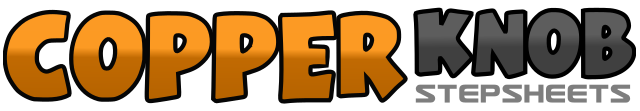 .......Count:32Wall:2Level:Beginner.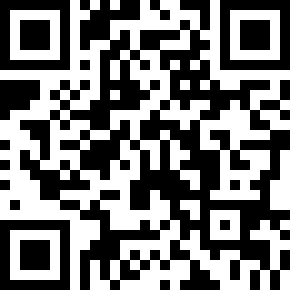 Choreographer:Hazel Meade (UK)Hazel Meade (UK)Hazel Meade (UK)Hazel Meade (UK)Hazel Meade (UK).Music:Under the Boardwalk - The DriftersUnder the Boardwalk - The DriftersUnder the Boardwalk - The DriftersUnder the Boardwalk - The DriftersUnder the Boardwalk - The Drifters........1-2Walk forward on right, left3&4Step forward on right, close left next to right, step forward right5-6Rock forward on left, back onto right7&8Spin one full turn over left shoulder on left, right, left1-2Rock forward on right, back onto left3&4Triple ½ turn over right shoulder on right, left, right traveling backwards5&6Triple ½ turn over left shoulder on left, right, left7-8Rock back on right, forward onto left1&2Rock to side right, weight back onto left, cross right over left3&4Rock to side left, weight back onto right, cross left over right5-6Step ¼ to right, step ½ over left shoulder with weight ending on left7-8Turn ½ over right shoulder, place left next to right1&2Kick right foot forward, place right next to left, point left toe to side3&4Kick left foot forward, place left next to right, point right toe to side5&6Touch right heel forward, bring right back to place, touch left heel forward&7&8Bring left back to place, turn ¼ to right touching right heel forward, bring right back to place, bring left next to right